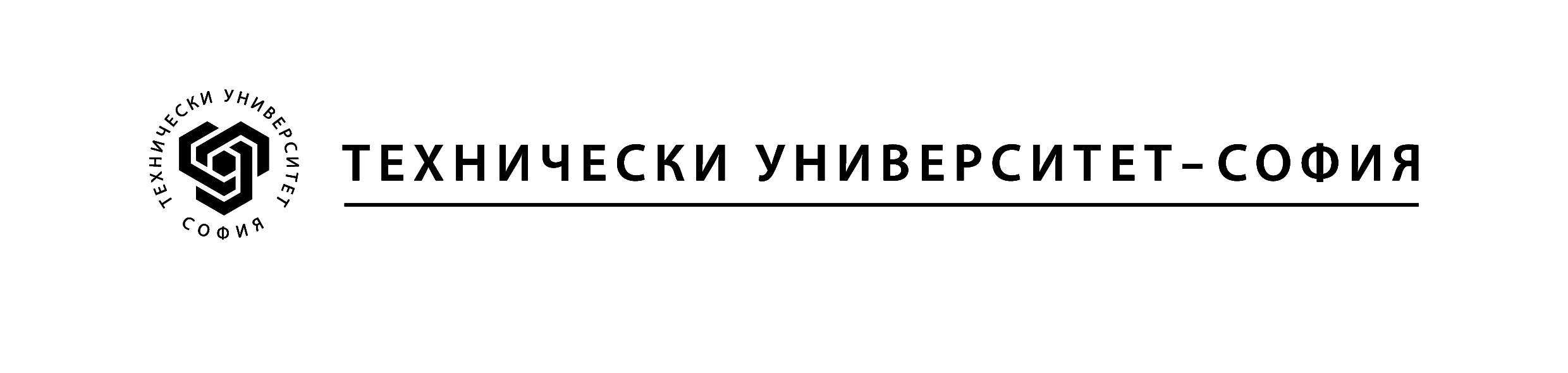 	ПРОЕКТ НА ДОГОВОР		ДОГОВОР№ ___________Днес _________2019 г., в гр. София междуТЕХНИЧЕСКИ УНИВЕРСИТЕТ - СОФИЯ, ЕИК 831917834, ИН по ЗДДС: BG831917834, представляван от чл.-кор. проф. дтн инж. Георги Михов - Ректор и Мария Иванова – главен счетоводител, наричана по-долу „ВЪЗЛОЖИТЕЛ” от една страна, наричана по-долу ВЪЗЛОЖИТЕЛ от една страна, и…………………………………….., със седалище и адрес на управление: ………………………,ЕИК/ код по Регистър БУЛСТАТ/регистрационен номер или друг идентификационен код ……………………………,  ДДС номер ……………………………………………………..,представляван от ………………………….., в качеството на …………………………, наричано по-долу за краткост ИЗПЪЛНИТЕЛ, от друга страна,(ВЪЗЛОЖИТЕЛЯТ и ИЗПЪЛНИТЕЛЯТ наричани заедно „Страните“, а всеки от тях поотделно „Страна“) във връзка с проведена на основание чл. 20, ал. 4, т. 3 от ЗОП обществена поръчка с предмет „Преструктуриране и разширение на съществуващата мрежова инфраструктура в учебен блок 1 на Технически университет – София“ и на основание одобрен на ……………. г. от Възложителя доклад от работата на длъжностните лица, назначени със Заповед № ………………….. г., за определяне на изпълнител на обществената поръчка, се сключи този договор („Договора/Договорът“) за възлагане на обществена поръчка с предмет: „Преструктуриране и разширение на съществуващата мрежова инфраструктура в учебен блок 1 на Технически университет – София“, както следва:Предмет на договораЧл. 1. Възложителят възлага, а Изпълнителят приема да изпълни срещу възнаграждение дейностите от предмета на поръчката съгласно Поканата на Възложителя (Приложения № 1), Техническото предложение на Изпълнителя (Приложение № 2) и Ценово предложение на Изпълнителя (Приложение № 3), неразделна част от Договора и в съответствие с изискванията на настоящия Договор.Цена и начин на плащане 	Чл. 2. (1) За изпълнението на предмета на Договора, Възложителят се задължава да заплати на Изпълнителя обща цена в размер на ……………………… лева без ДДС (с думи: ………………………………..) или …………………………. лева (с думи: ………………………….. лева) с включен ДДС, съгласно Ценовото му предложение (Приложение № 3), неразделна част от настоящия Договор. (2) Посочената в ал. 1 цена е крайна и включва всички разходи и възнаграждения на Изпълнителя за изпълнение на предмета на настоящия Договор - всички разходи за цялостното и качествено изпълнение на нейния предмет, в това число стойността на разходите за опаковка, транспортни разходи франко адреса, посочен от Възложителя, товаро-разтоварителни разходи, монтаж, разходи за гаранционно поддържане и всички други разходи, необходими за изпълнение на поръчката, съобразно Техническото предложение (Приложение № 2) и Ценовото предложение (Приложение № 3) на Изпълнителя и в съответствие с документацията за участие.(3) Заплащането на цената по договора ще се извърши в срок до 30 (тридесет) дни след като при Възложителя са налични надлежно съставени и подписани следните документи, кумулативно:а) двустранно подписан без забележки Приемо-предавателен протокол и б) Оригинална фактура за стойността на извършената дейност. Данните за фактуриране ще бъдат предоставени на Изпълнителя при сключването на договора. (4) Разплащането се извършва за действително изпълнени доставки и монтаж по оферираните и договорени единични цени, посочени в Ценовото предложение на изпълнителя – Приложение № 3 към договора. (5) Плащането се извършва в български лева, с платежно нареждане по следната банкова сметка, посочена от Изпълнителя: Банка: ........................................................;BIC код: ....................................................;IBAN: ........................................................ (6) Изпълнителят е длъжен да уведомява писмено Възложителя за всички последващи промени на банковата му сметка в срок 5 (пет) дни считано от момента на промяната. В случай че Изпълнителят не уведоми Възложителя в този срок, счита се, че плащанията, по посочената в настоящия член банкова сметка са надлежно извършени.(7) Преведените средства от ВЪЗЛОЖИТЕЛЯ, но неусвоени от ИЗПЪЛНИТЕЛЯ, както и натрупаните лихви, глоби и неустойки в изпълнение на настоящия договор, подлежат на възстановяване на ВЪЗЛОЖИТЕЛЯ. СРОК, МЯСТО И УСЛОВИЯ НА ИЗПЪЛНЕНИЕЧл. 3. (1) Настоящият Договор влиза в сила от датата на регистрирането му в Деловодството на Възложителя.(2) Срокът за извършване на дейностите, предмет на договора, е:В срок от 60 календарни дни след сключване на договора Изпълнителят разработва план-график, съгласно Приложение 1 за изпълнение на дейностите. Предвидените дейности трябва да позволяват поетапно и модулно изграждане на СКС за отделните крила с цел да не се нарушава учебния и работния процес в учебен блок 1. Разработеният план-график се съгласува с Възложителя в срок от 60 календарни дни. В случай на корекции от страна на Възложителя, Изпълнителят се задължава да коригира план-графика в срок от 10 календарни дни от уведомяването. Срокът за преструктуриране и разширение на съществуващата мрежова инфраструктура в учебен блок 1 на ТУ-София е до 60 календарни дни след одобряване на графика от Възложителя, за което Възложителят писмено уведомява Изпълнителя(3) Мястото на доставка и монтаж е франко адреса на Възложителя: гр. София, бул. Св. „Климент Охридски” № 8, учебен блок № 1. Товаро-разтоварните дейности ще бъдат извършвани от ИЗПЪЛНИТЕЛЯ и за негова сметка.(4) Действително извършените доставки, предмет на поръчката, задължително се проверяват на място преди да се приемат от Възложителя.  (5) Изпълнението на доставките, предмет на договора, се удостоверява с подписване на приемо-предавателен протокол. (6) При констатиране на явни несъответствия, по смисъла на ал. 7, Възложителят има право да откаже да подпише приемо-предавателен протокол. В тези случаи, Страните подписват констативен протокол, в който се описват констатираните несъответствия, съобразно ал. 7. След отстраняване на несъответствията, Страните подписват окончателен двустранен Приемо-предавателен протокол. (7) При „несъответствия“ (явни или скрити дефекти, липси, недостатъци, несъответствия с Техническата спецификация на Възложителя и/или Техническото предложение на Изпълнителя) се прилага някой от следните варианти: (а) Изпълнителят заменя съответният продукт с такъв, притежаващ характеристиките в Техническата спецификация или по-високи, само в случай че последното не води до промяна на предмета на поръчката и цената по Договора, посочена в Ценовата оферта на Изпълнителя или (б) Изпълнителят отстранява несъответствието в срок и по ред, посочени в констативния протокол. (8) В случай че несъответствието е толкова съществено, че прилагането на някой от вариантите по ал. 7 ще доведе до промяна на предмета на поръчката, или в случай че Изпълнителят забави изпълнението на договора или отстраняването на несъответствията с повече от 3 (три) работни дни, от предвидения в чл. 3, ал. 2 срок, съответно от срока, посочен в констативния протокол, Възложителят има право да прекрати Договора, както и право да получи неустойка в размер на сумата по гаранцията за изпълнение на Договора. (9) Подписването без забележки на окончателен приемо-предавателния протокол по чл. 3, ал. 5 или ал. 6 има силата на приемане на изпълнението от страна на Възложителя, освен в случаите на "скрити Несъответствия“, които не могат да бъдат установени при обикновения преглед или на несъответствия, проявили се в рамките на гаранционния срок. Приемането на изпълнението с Приемо-предавателния протокол няма отношение към установените впоследствие в гаранционния срок несъответствия, които Изпълнителят е длъжен да отстрани за своя сметка. (10) Собствеността и риска от случайно повреждане или погиване върху оборудването, предмет на договора, преминава от Изпълнителя върху Възложителя от датата на приемането им, вписана в Приемо-предавателния протокол, удостоверяващ доставката.(11) В случаите на несъответствия, посочени в констативния протокол по ал. 6, Възложителят не дължи заплащане на цената по чл. 2, ал. 1 преди отстраняването им и изпълненията на останалите условия за плащане, предвидени в Договора. (12) Когато Изпълнителят е сключил договор/договори за подизпълнение, работата на подизпълнителите се приема от Възложителя в присъствието на Изпълнителя и подизпълнителя. Права и задължения на ИзпълнителяЧл. 4. (1) ИЗПЪЛНИТЕЛЯТ има право:да иска от Възложителя необходимото съдействие за осъществяване на работата по Договора, включително предоставяне на нужната информация и документи за изпълнение на Договора;при точно и навременно изпълнение на задълженията си по настоящия Договор, Изпълнителят има право да получи цената по Договора, съгласно определения начин на плащане.(2) Изпълнителят се задължава:да извърши дейностите, предмет на настоящия договор съгласно Поканата на Възложителя и Техническото предложение на Изпълнителя. В случай на спиране на производството на предлаганите продукти след определяне на лицето за изпълнител или по време на изпълнение на договора, поради внедряване на нови технологии, изпълнителят се задължава да достави оборудване със същите или по-добри характеристики.да достави и монтира оборудване, което съответства точно по вид, стандарт и качество на изискванията, посочени в документацията за участие в процедурата и на договорните условия. Изпълнителят гарантира, че доставените по този договор продукти са  оригинални, нови и неупотребявани, в оригинална фабрична опаковка.да достави оборудване, което отговаря на изискванията за безопасност и на стандартите, посочени от ВЪЗЛОЖИТЕЛЯ в документацията за участие в процедурата. В случай че не са посочени приложими стандарти, се прилагат стандартите, приети в страната на произход на техническото оборудване или съответните международно признати стандарти. Такива международно признати стандарти са последните, издадени от съответната компетентна институция.да осигури такава опаковка на оборудването, която да го предпази от повреждане и/или унищожаване  по време на транспортирането до мястото  на изпълнението, посочено в договора. Изпълнителят носи отговорност за всички щети, произтичащи от некачествена опаковка или неправилно опаковане на оборудването, предмет на доставката.стойността на опаковката, маркировката и документацията отвън и отвътре на опаковките е включена в договорната цена и стриктно съответства на всички международно приети стандарти и изисквания за такива продукти. маркировката на доставяното оборудване следва да съдържа серийния им номер и/или номера на гаранционната им карта. при доставката Изпълнителят се задължава да посочи линк (в декларация свободен текст) към официалната страница на производителя на оборудването с техните драйвери, както и техническата и експлоатационна документация, да представи гаранционни карти и списък със серийните номера на доставената техника в електронен вид на допълнително посочена от Възложителя електронна поща.Изпълнителят гарантира безвъзмездното и безпроблемно ползване от страна на ВЪЗЛОЖИТЕЛЯ на вградените в оборудването части за целия период на експлоатацията им, като се задължава да не предявява претенции към Възложителя за лицензионни права върху тях.да обезщетява в пълен размер Възложителя по искове на трети страни за нарушаване на патентни или авторски права, права върху търговски марки или промишлени образци, произтичащи от използването на оборудването или части от тях от страна на Възложителя.при изпълнение на задълженията си по този договор да спазва изискванията на действащите в страната нормативни актове за техническа безопасност, за безопасност на труда, за пожарна безопасност, както и съответните нормативни актове, норми и стандарти, отнасящи се до предмета на настоящия договор.Изпълнителят носи пълна имуществена отговорност за причинени вреди на Възложителя от свои виновни действия или бездействия.да извършва гаранционно поддържане при условията на настоящия договор; да отстранява за своя сметка и в договорените срокове всички несъответствия на оборудването, проявени и/или открити в рамките на гаранционния срок, констатирани и предявени по реда на настоящия Договор. в случай, че е посочил, че ще ползва подизпълнител при изпълнение на поръчката, в срок до три дни от сключването на договор за подизпълнение или на допълнително споразумение за замяна на посочен в офертата подизпълнител изпълнителят изпраща копие на договора или на допълнителното споразумение на възложителя заедно с доказателства, че са изпълнени условията по чл. 66, ал. 2 и 11 ЗОП.няма право да прехвърля своите права или задължения по настоящия Договор на трети лица, освен в случаите предвидени в ЗОП.ПРАВА И ЗАДЪЛЖЕНИЯ НА ВЪЗЛОЖИТЕЛЯ 	Чл. 5. (1) Възложителят има право да:иска от ИЗПЪЛНИТЕЛЯ да изпълни възложената поръчка, в срок и без отклонения от договорените изисквания, както и по реда и условията на този договор;получава информация по всяко време относно подготовката, хода и организацията по изпълнението на Договора;направи рекламация, при условията посочени в настоящия Договор;изисква от Изпълнителя замяната на несъответстващо с Техническата спецификация и/или дефектно оборудване само при условията на настоящия Договор, както и отстраняване на Несъответствия по реда и в сроковете, определени в настоящия Договор и в условията по гаранцията;извърши оглед при приемането на оборудването;откаже подписването на констативния и/или приемо-предавателния протокол, когато Изпълнителят не спазва изискванията на Договора и Техническата спецификация, докато Изпълнителят не изпълни изцяло своите задължения съгласно условията на Договора, или да откаже да изплати частично или изцяло договорената цена;изисква от Изпълнителя да сключи и да му представи договори за подизпълнение с посочените в офертата му подизпълнители.(2) Възложителят се задължава да:се задължава да заплати общата цена по чл. 2, ал. 1 от този Договор, съгласно условията и по начина, посочен в него;да приеме изпълнението на договора, по реда, условията и сроковете на този договор;следи за извършването на гаранционна поддръжка на обзавеждането в рамките на гаранционния срок, при условията и сроковете на този Договор; да не разпространява под каквато и да е форма всяка предоставена му от Изпълнителя информация, имаща характер на търговска тайна и изрично упомената от Изпълнителя като такава в представената от него оферта. ГАРАНЦИОННА ОТГОВОРНОСТ И ГАРАНЦИОННО ПОДДЪРЖАНЕЧл.6. (1) Гаранционният срок на оборудването е съгласно Техническото предложение на Изпълнителя, приложение към настоящия договор.	(2) Началото на всички гаранционни срокове започва да тече от датата на подписване на двустранен приемо – предавателен протокол без забележки.            (3) В рамките на гаранционния срок Изпълнителят отстранява със свои сили и средства всички повреди и/или несъответствия, съответно подменя дефектирали части и/или компоненти с нови. 	(4)  в срок от 3 (три)  работни дни след получаване от Възложителя или от упълномощен от него представител на уведомление (по телефон, факс или e-mail) за несъответствие на продуктите с Техническото предложение, без допълнително заплащане от ВЪЗЛОЖИТЕЛЯ, да отстрани несъответствието. Гаранционният срок не тече и се удължава с времето, през което оборудването е при Изпълнителя за отстраняване на дефект/несъответствие/повреда.(5) ИЗПЪЛНИТЕЛЯТ е длъжен да извършва със свои средства (включително транспорт) гаранционен ремонт, на място, при Възложителя, а само когато това е невъзможно – в сервиз. В случай, че ремонтът е по-дълъг от 3 (три) работни дни, ИЗПЪЛНИТЕЛЯТ предоставя безвъзмездно за ползване на Възложителя работещи оборотни продуктите от същия или по-висок клас като ремонтираните. Всички разходи по отстраняването на проблем, ремонт или замяната на дефектирали части и устройства, както и транспортирането на оборудването от месторазположението им при Възложителя до сервиза и обратно са за сметка на Изпълнителя. Всички разходи във връзка с горното, са за сметка на Изпълнителя. Приемането на ремонтираното/новото оборудване се удостоверява с двустранно подписан протокол.VII. НЕУСТОЙКИЧл. 7  (1) При неизпълнение на задълженията по настоящия договор неизправната страна дължи на изправната обезщетение за причинени вреди при условията на действащото българско законодателство. Дължимите неустойки, уговорени в настоящия договор, не лишават страните от възможността да търсят обезщетение за вреди в по-голям размер по общия исков ред.(2) При забавено изпълнение на задължения по Договора от страна на Изпълнителя в нарушение на уговорените в този Договор срокове, същият заплаща на Възложителя неустойка в размер на 0,2 % от сумата по чл. 2, ал. 1 за всеки просрочен ден, но не повече от 10 %  от цената по чл. 2, ал. 1.(3) При забава на Възложителя за изпълнение на задълженията му за плащане по Договора, същият заплаща на Изпълнителя неустойка в размер на 0,2 % от дължимата сума за всеки просрочен ден, но не повече от 10 % от размера на забавеното плащане.(4) При частично неизпълнение и/или лошо изпълнение на възложената работа Изпълнителят дължи неустойка в размер на 10 % от стойността на договора.(5) При системно (три и повече пъти) неизпълнение на задълженията за гаранционно поддържане по време на гаранционния срок, Изпълнителят дължи на Възложителя, неустойка в размер на 2 % от цената на договора по чл. 2, ал. 1. (6) При пълно неизпълнение на задълженията за гаранционно поддържане по време на гаранционния срок, Изпълнителят дължи на Възложителя неустойка в размер на 2 % от цената на договора по чл. 2, ал. 1. (7) Неустойките се заплащат незабавно, при поискване от Възложителя, по следната банкова сметка:Банка: БНББанков код (BIC): BNBGBGSDБанкова сметка (IBAN): BG 80 BNBG 9661 3300 1036 01В случай че банковата сметка на Възложителя не е заверена със сумата на неустойката в срок от 14 дни от искането на Възложителя за плащане на неустойка, Възложителят има право да задържи съответната сума от гаранцията за изпълнение.(8) Изплащането на неустойката не лишава изправната страна от правото да търси реално изпълнение и обезщетение за претърпени вреди.VIII. ПОДИЗПЪЛНИТЕЛИЧл. 8. (1) За извършване на дейностите по Договора, Изпълнителят има право да ползва само подизпълнителите, посочени от него в офертата, въз основа на която е избран за Изпълнител.(2) Участието на подизпълнителите в цената за изпълнение на Договора не може да бъде различно от посоченото в офертата на Изпълнителя.(3) Изпълнителят може да извършва замяна на посочените подизпълнители за изпълнение на Договора, както и да включва нови подизпълнители в предвидените в ЗОП случаи и при предвидените в ЗОП условия.(4) Независимо от използването на подизпълнители, отговорността за изпълнение на настоящия Договор и на Изпълнителя.(5) Сключването на договор с подизпълнител, който не е обявен в офертата на Изпълнителя и не е включен по време на изпълнение на Договора по предвидения в ЗОП ред или изпълнението на дейностите по договора от лице, което не е подизпълнител, обявено в офертата на Изпълнителя, се счита за неизпълнение на Договора и е основание за едностранно прекратяване на Договора от страна на Възложителя и за усвояване на пълния размер на гаранцията за изпълнение.(6) При сключването на Договорите с подизпълнителите, оферирани в офертата на Изпълнителя, последният е длъжен да създаде условия и гаранции, че:приложимите клаузи на Договора са задължителни за изпълнение от подизпълнителите;действията на Подизпълнителите няма да доведат пряко или косвено до неизпълнение на Договора;при осъществяване на контролните си функции по договора Възложителят ще може безпрепятствено да извършва проверка на дейността и документацията на подизпълнителите.	(7) Когато частта от поръчката, която се изпълнява от подизпълнител, може да бъде предадена като отделен обект на Изпълнителя или на Възложителя, Възложителят заплаща възнаграждение за тази част директно на подизпълнителя.(8) Разплащанията по ал. 7 се осъществяват въз основа на искане, отправено от подизпълнителя до Възложителя чрез Изпълнителя, който е длъжен да го предостави на Възложителя в 15-дневен срок от получаването му.(9) Към искането по ал. 8 Изпълнителят предоставя становище, от което да е видно дали оспорва плащанията или част от тях като недължими.(10) Възложителят има право да откаже плащане по ал. 7, когато искането за плащане е оспорено, до момента на отстраняване на причината за отказа.IХ. УСЛОВИЯ ЗА ПРЕКРАТЯВАНЕ И РАЗВАЛЯНЕ НА ДОГОВОРАчл. 9.	(1) Настоящият Договор се прекратява в следните случаи:с изпълнението му;по взаимно съгласие на Страните, изразено в писмена форма;когато са настъпили съществени промени във финансирането на обществената поръчка – предмет на Договора, извън правомощията на Възложителя, които той не е могъл или не е бил длъжен да предвиди или да предотврати – с писмено уведомление, веднага след настъпване на обстоятелствата, като в този случай Възложителят на дължи неустойки, лихви, обезщетения и пропуснати ползи на Изпълнителя или каквито и да е други разходи, направени от страна на Изпълнителя;при виновно неизпълнение на задълженията на една от страните по договора – със седемдневно писмено предизвестие от изправната до неизправната страна;при настъпване на невиновна невъзможност за изпълнение, непредвидено или непредотвратимо събитие от извънреден характер, възникнало след сключването на Договора;при условията на чл. 118 от ЗОП.	(2) Възложителят може да прекрати Договора едностранно, без предизвестие с уведомление, изпратено до Изпълнителя: когато Изпълнителят забави изпълнението на задължение по настоящия Договор с повече от 30 (тридесет) дни; не изпълни точно задълженията си по чл. 1 от договора;при системно (три и повече пъти) неизпълнение на задълженията на Възложителя за гаранционно поддържане и/или извършване на гаранционни ремонти или при пълно неизпълнение на задълженията на Възложителя за гаранционно поддържане и/или извършване на гаранционни ремонти; използва подизпълнител, без да е декларирал това в документите за участие, или използва подизпълнител, който е различен от този, който е посочен, освен в случаите, в които замяната, съответно включването на подизпълнител е извършено със съгласието на Възложителя и в съответствие със ЗОП и настоящия Договор.(4) Прекратяването става след уреждане на финансовите взаимоотношения между Страните за извършените от страна на Изпълнителя и одобрени от Възложителя дейности по изпълнение на Договора. (5) Възложителят може да развали Договора по реда и при условията предвидени в него или в приложимото законодателство.X. НЕПРЕОДОЛИМА СИЛАЧл.10 (1) Страните се освобождават от отговорност за неизпълнение на задълженията си по договора, когато невъзможността за изпълнение се дължи на непреодолима сила. Ако страната е била в забава, тя не може да се позовава на непреодолима сила. Непреодолима сила е непредвидимо или непредотвратимо събитие от извънреден характер, възникнало след сключване на договора.(2) Страната, която не може да изпълни задължението си поради непреодолима сила, в срок от седем календарни дни от настъпването на съответното събитие, уведомява писмено другата страна за това обстоятелство. В същия срок с препоръчана поща или чрез куриерска служба страната, позоваваща се на непреодолима сила, трябва да изпрати на другата страна писмено потвърждение за възникването й, изходящо от официален орган. При неуведомяване се дължи обезщетение за настъпилите от това вреди.(3)  Докато трае непреодолимата сила, изпълнението на задълженията и на свързаните с тях насрещни задължения спира. Съответните срокове за изпълнение се удължават с времето, през което е била налице непреодолима сила.(4) Ако непреодолимата сила трае толкова дълго, че някоя от страните вече няма интерес от изпълнението, тя има право да прекрати договора с писмено уведомление до другата страна.ДОПЪЛНИТЕЛНИ РАЗПОРЕДБИЧл. 11 (1) За всички неуредени в настоящия Договор въпроси се прилага действащото българско законодателство.(2) Упълномощени представители на Страните, които могат да приемат и правят изявления по изпълнението на настоящия Договор са:ЗА ВЪЗЛОЖИТЕЛЯ:                                                            ЗА ИЗПЪЛНИТЕЛЯ:…………………………….                                                              …………………………….Телефон: ………………………                                                  Телефон: ………………………Email: ………………………..                                                      Email: ………………………..(3) Всички съобщения и уведомления, свързани с изпълнението на този Договор, следва да съдържат наименованието и номера на Договора, да бъдат в писмена форма за действителност.(4) Страните се задължават да се информират взаимно за всяка промяна на правния си статут, адресите си на управление, телефоните и лицата, които ги представляват.(5) Официална кореспонденция между Страните се разменя на посочените в настоящия Договор адреси на управление, освен ако Страните не се информират писмено за други свои адреси. За дата на съобщението се смята: - датата на предаването – при връчване на съобщението;- датата на пощенското клеймо на обратната разписка - при изпращане по пощата;- датата на приемането - при изпращането по факс или телекс;- датата на получаването на електронно потвърждение за получаване на изпратено по електронен път известие или 24 часа след датата на изпращане на електронното известие – при изпращане по електронен път.(6) Всички спорове, породени от този Договор или отнасящи се до него, ще бъдат разрешавани първо по извънсъдебен ред чрез преговори между двете Страни, като в случай на спор, всяка Страна може да изпрати на другата на посочените адреси за кореспонденция по-долу покана за преговори с посочване на дата, час и място за преговори.(7) В случай на непостигане на договореност по реда на предходната алинея, всички спорове, породени от този Договор или отнасящи се до него, включително споровете, отнасящи се до неговото тълкуване, недействителност, неизпълнение или прекратяване ще бъдат отнасяни за разглеждане и решаване от компетентния съд на Република България по реда на ГПК.(8) Нищожността на някоя от клаузите по Договора или на допълнително уговорени условия не води до нищожност на друга клауза или на Договора като цяло.Настоящият договор се състави и подписа в четири еднообразни екземпляра- три за ВЪЗЛОЖИТЕЛЯ и един за ИЗПЪЛНИТЕЛЯНеразделна част от настоящия Договор са следните приложения:Приложение № 1 – Покана на Възложителя;Приложение № 2 – Техническо предложение на Изпълнителя;Приложение № 3 –  Ценово предложение на Изпълнителя.ВЪЗЛОЖИТЕЛ:				                  	ИЗПЪЛНИТЕЛ:РЕКТОР:  ………………………..…… 				УПРАВИТЕЛ:………….....……(чл.-кор. проф. д.т.н. инж. Георги Михов)				(име, фамилия)Главен счетоводител:……….(маг. икон. Мария Иванова)